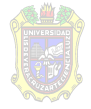 UNIVERSIDAD VERACRUZANA DIRECCION GENERAL DE ADMINISTRACION ESCOLAR DIRECCION DE SERVICIOS ESCOLARESDEPARTAMENTO DE SUPERVISION Y DESARROLLO ESCOLARDGAE-DSE-FI-11RESPONSIVA SEGURO FACULTATIVO	El que suscribre ____________________________________________ alumno de la facultad de _________	________________________ con numero de matricula ________________ semestre/periodo ____________Región __________________________________________ informo a usted, que en estos momentos estoy afiliado al:I.M.S.S.								(   )I.S.S.S.T.E.								(   )SECRETARIA DE MARINA						(   )PEMEX								(   )INSTITUTO NACIONAL DE CREDITOS(BANCO)			(…)SERVICIO MEDICO UNIVERSITARIO VERACRUZANA		(   )OTROS ________________________________________		(   )Queda bajo mi responsabilidad no afiliarme al Seguro Facultativo que ofrece la Universidad Veracruzana, en convenio con el Instituto Mexicano del Seguro Social, por contar con atención medica de otra Institución  Social.__________ Ver., a _____ de ___________ de 20_________________________________________FIRMAUNIVERSIDAD VERACRUZANA DIRECCION GENERAL DE ADMINISTRACION ESCOLAR DIRECCION DE SERVICIOS ESCOLARESDEPARTAMENTO DE SUPERVISION Y DESARROLLO ESCOLARDGAE-DSE-FI-11RESPONSIVA SEGURO FACULTATIVO	El que suscribre ____________________________________________ alumno de la facultad de _________	________________________ con numero de matricula ________________ semestre/periodo ____________Región __________________________________________ informo a usted, que en estos momentos estoy afiliado al:I.M.S.S.								(   )I.S.S.S.T.E.								(   )SECRETARIA DE MARINA						(   )PEMEX								(   )INSTITUTO NACIONAL DE CREDITOS(BANCO)			(…)SERVICIO MEDICO UNIVERSITARIO VERACRUZANA		(   )OTROS ________________________________________		(   )Queda bajo mi responsabilidad no afiliarme al Seguro Facultativo que ofrece la Universidad Veracruzana, en convenio con el Instituto Mexicano del Seguro Social, por contar con atención medica de otra Institución  Social.__________ Ver., a _____ de ___________ de 20_________________________________________FIRMA